SUPPLEMENTARY MATERIAL TOElectrochemical study of novel composite electrodes based on glassy carbon bulk-modified with Pt and MoO2 nanoparticles supported onto multi-walled carbon nanotubesJELENA S. ČOVIĆ1*, ALEKSANDRA R. ZARUBICA1, ALEKSANDAR LJ. BOJIĆ1, TEODORA M. TROTER1 and MARJAN S. RANĐELOVIĆ11 University of Niš, Faculty of Sciences and Mathematics, Department of Chemistry, 33 Višegradska St., 18000 Niš, SerbiaEXPERIMENTALChemicalsMWCNT (carbon˃95%, OD x L 6–9 nm x 5 µm) which was used for synthesis of MoO2-MWCNT and Pt-MWCNT, chloroplatinic acid hydrate and sodium molybdate dihydrate were purchased from Sigma-Aldrich (USA). Potassium ferrocyanide, aniline and sodium borohydride were also purchased from Sigma-Aldrich (USA). 0.3 M NaOH , as well as 6 M NaOH were purchased from Merck (Germany). Deionized water was obtained in laboratory by using a Millipore purification system (USA).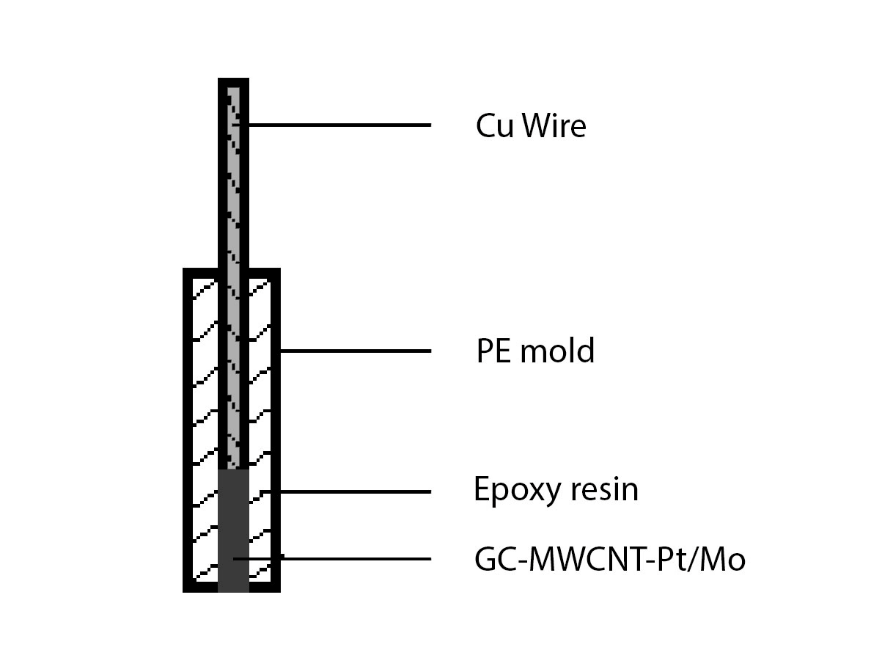 Fig.S-1. Diagram of GC-MWCNT-Pt/Mo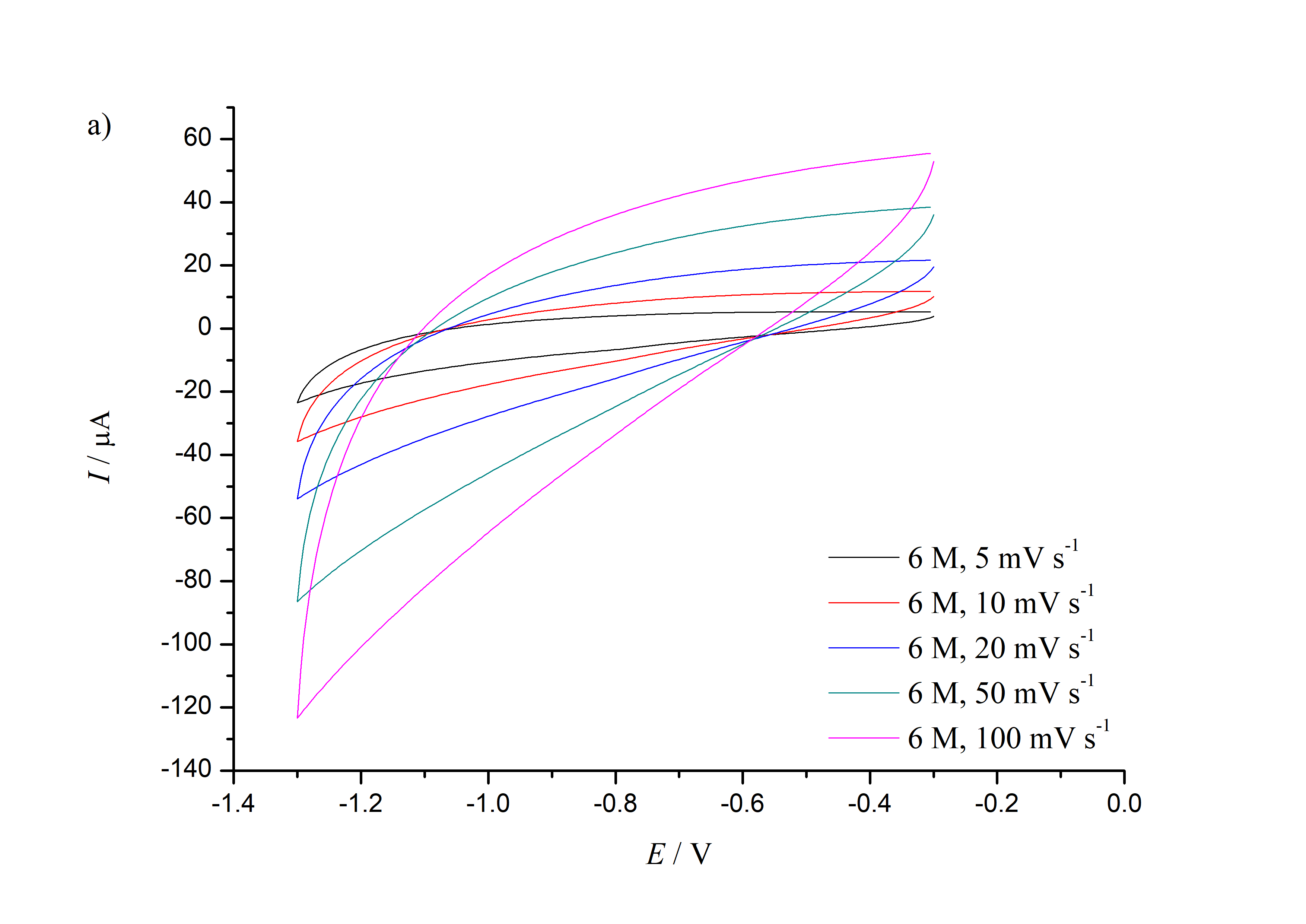 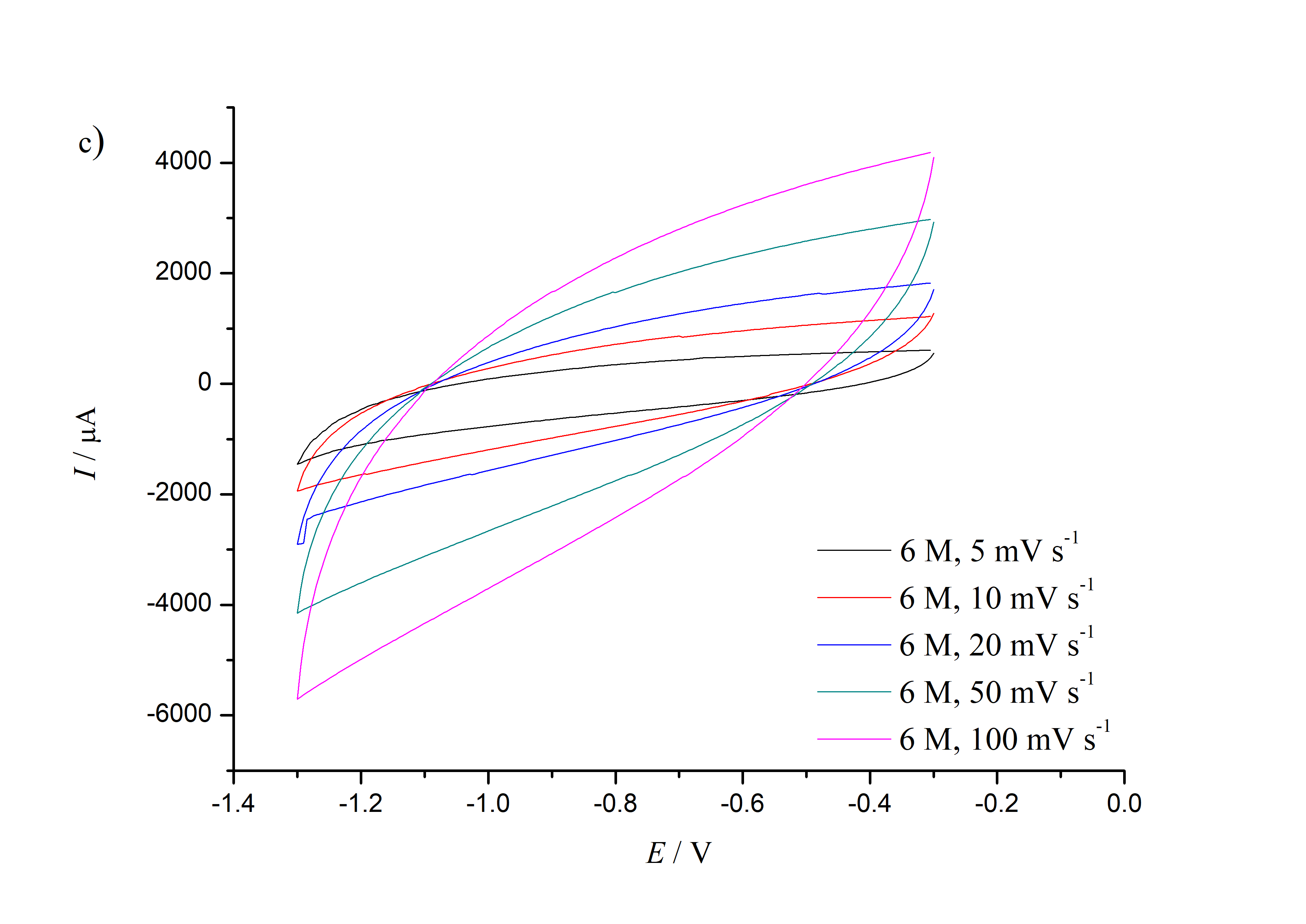 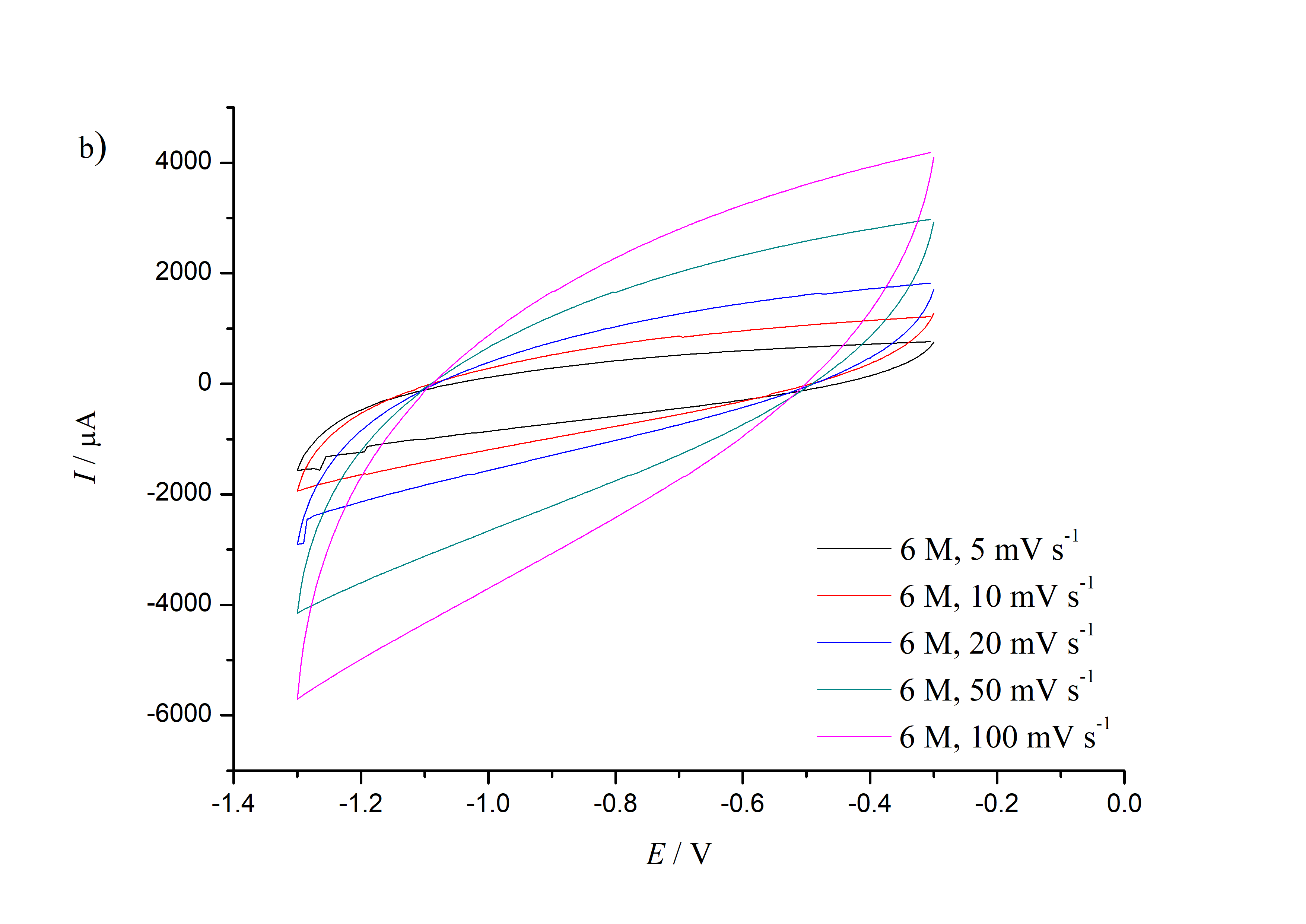 Fig. S-2. Cyclic voltammograms for: (a) Commercial glassy carbon electrode (GCE), (b) MoO2-MWCNT GC, (c) Pt-MWCNT GC in 6 M NaOH at scan rates 0.005, 0.01, 0.02, 0.05, 0.1 V s-1 